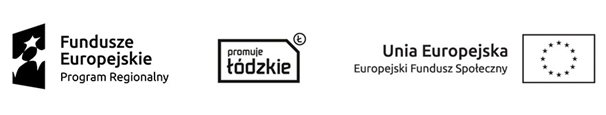 HARMONOGRAM ZAJĘĆRealizowanych w ramach Projektu„Edukacja na poziomie europejskim. Kształcenie kompetencji kluczowych” nr RPLD.11.01.02-10-0112/18-00  Rodzaj  zajęć Nauczyciel Termin, salaJĘZYK ANGIELSKIJĘZYK ANGIELSKIJĘZYK ANGIELSKIZajęcia pozalekcyjneAnna Spychała Wtorek 13:55-14:40Sala 111Piątek 10:45-11-30 biblioteka Zajęcia pozalekcyjneJoanna Pasińskapiątek,sala 2137.10-8.55Zajęcia pozalekcyjneSławomir JaraszkiewiczCzwartek 7:10-7:55piątek 14:45 -15:30Zajęcia pozalekcyjneSławomir JaraszkiewiczCzwartek 7:10-7:55piątek 14:45 -15:30Zajęcia pozalekcyjneUrszula RudniakŚroda 13:55-15:30 s. 213Zajęcia pozalekcyjneJaraszkiewicz SławomirŚroda 7:10-7:55Czwartek 8:00-8:55Zajęcia pozalekcyjneJaraszkiewicz SławomirŚroda 7:10-7:55Czwartek 8:00-8:55Zajęcia wyrównawczeJoanna Pasińskaczwartek, 8:00-9:35sala 01Zajęcia wyrównawczeJoanna Pasińskaczwartek, 8:00-9:35sala 01Zajęcia wyrównawczeJoanna Pasińskaczwartek, 8:00-9:35sala 01Zajęcia wyrównawczeAgnieszka MielczarekCzwartek 8:00 – 8:45Sala 201Czwartek 14:45-15:30Sala 203Zajęcia wyrównawczeAgnieszka MielczarekPiątek 8:00 – 8:45Sala 103/201Piątek 14:45-15:30Sala 205Zajęcia wyrównawczeAgnieszka MielczarekPiątek 8:00 – 8:45Sala 103/201Piątek 14:45-15:30Sala 205Zajęcia wyrównawczeUrszula RudniakWtorek 9:50-10:35 sala 105Czwartek 9:50-10:35sala 107Zajęcia wyrównawczeUrszula RudniakWtorek 9:50-10:35 sala 105Czwartek 9:50-10:35sala 107Zajęcia wyrównawczeUrszula RudniakWtorek 9:50-10:35 sala 105Czwartek 9:50-10:35sala 107Zajęcia wyrównawczeAnna SpychałaCzwartek 12:55-13:40Poniedziałek 15:30-16:20Zajęcia wyrównawczeAnna SpychałaCzwartek 13:30-15:20(2g)Zajęcia wyrównawczeBeata Firkowska Poniedziałek 13.55-15.30Sala 202Zajęcia wyrównawczeJoanna Pasińska Środa 13:50-15:20sala 205Zajęcia wyrównawczeJoanna Pasińska Środa 13:50-15:20sala 205PRZEDSIĘBIORCZOŚĆPRZEDSIĘBIORCZOŚĆPRZEDSIĘBIORCZOŚĆZajęcia dodatkoweGrażyna Sadowska Poniedziałek 10:45-12:35Zajęcia dodatkoweGrażyna Sadowska Środa8:50-10:35 EFEKTYWNA NAUKAEFEKTYWNA NAUKAEFEKTYWNA NAUKAZajęcia dodatkoweIzabela KuźmińskaPiątek 12:55-14:40Sala 114,108Zajęcia dodatkoweIzabela KuźmińskaPiątek 12:55-14:40Sala 114,108Zajęcia dodatkoweIzabela KuźmińskaPiątek 12:55-14:40Sala 114,108Zajęcia dodatkoweIzabela KuźmińskaPiątek 14:35-16:20Zajęcia dodatkoweIzabela KuźmińskaPiątek 14:35-16:20MATEMATYKAMATEMATYKAMATEMATYKAZajęcia pozalekcyjneIlona PietrasikŚroda 8:00-9:35Sala 107Zajęcia pozalekcyjneBeata Zduńczyk Środa 8.00-8.45Sala 110 Czwartek 11:20-12:35 sala 110Zajęcia pozalekcyjneBeata Zduńczyk Poniedziałek 15:35-16:20Środa 14:35-15:30 sala 110Zajęcia pozalekcyjneRenata Kucharska – BiondilloWtorek13:55-15:30 sala 104Zajęcia pozalekcyjneRenata Kucharska – BiondilloWtorek13:55-15:30 sala 104Zajęcia pozalekcyjneElżbieta SzumiełŚroda13:55-14:40 sala 10514:45-15:30 sala 105Zajęcia pozalekcyjneElżbieta SzumiełŚroda13:55-14:40 sala 10514:45-15:30 sala 105Zajęcia pozalekcyjneElżbieta SzumiełŚroda13:55-14:40 sala 10514:45-15:30 sala 105Zajęcia wyrównawczeMonika Jagiełło poniedziałek 15.35-16.20sala 211środa 9.50-10.35sala 211Zajęcia wyrównawczeIlona PietrasikPiątek 8.00-8.458.50- 9.35Sala 104Zajęcia wyrównawczeIlona PietrasikPiątek 13.55-14.4014.45- 15.30Sala 105Zajęcia wyrównawczeIlona PietrasikŚroda7.10-7.55piątek                    15.35-16.20       sala 104Zajęcia wyrównawczeRenata Kucharska – Biondillo  Czwartek 14:45-16:20 sala 103Zajęcia wyrównawczeRenata Kucharska – Biondillo  Czwartek 14:45-16:20 sala 103Zajęcia wyrównawczeBożena LisiakWtorek godz. 12.55-13.40 s. 108Środa godz. 9.50-10.35 s. 110Zajęcia wyrównawczeElżbieta MilskaPn 8.00-8.45 s.201Wt 9.50-10.35 s.201Zajęcia wyrównawczeElżbieta MilskaWt 14.45-15.30 s.103Śr 14.45-15.30 s.103Zajęcia wyrównawczeElżbieta SzumiełPoniedziałek 15:35-16:20 sala 103Czwartek 15:35-16:20 sala 105 Zajęcia wyrównawczeElżbieta SzumiełPoniedziałek 15:35-16:20 sala 103Czwartek 15:35-16:20 sala 105 Zajęcia wyrównawczeElżbieta SzumiełŚroda 15:30-17:00sala 105Zajęcia wyrównawczeElżbieta SzumiełŚroda 15:30-17:00sala 105Zajęcia wyrównawczeElżbieta SzumiełŚroda 15:30-17:00sala 105PRZYRODAPRZYRODAPRZYRODAZajęcia pozalekcyjneBożena LisiakPoniedziałek godz. 15.35-16.20 s. 210Wtorek godz. 13.55-14.40 s. 211Zajęcia pozalekcyjneMałgorzata OsieckaPiątek 14:45- 16:20Sala 112BIOLOGIABIOLOGIABIOLOGIAZajęcia pozalekcyjneKatarzyna Załęska Czwartek 14:45 – 16:20Sala 207Zajęcia pozalekcyjneKatarzyna Załęska Piątek 13:55 – 15:30Sala 207Zajęcia wyrównawczeKatarzyna ZałęskaWtorek 15:35-16:20Piątek 12:55-13:40Sala 207GEOGRAFIAGEOGRAFIAGEOGRAFIAZajęcia pozalekcyjneJoanna ŚwiątekWtorek 13:55-15:30CHEMIACHEMIACHEMIAZajęcia pozalekcyjneEwa AndrzejakPoniedziałek 14:55-15:30Sala 207Środa 15:35-16:20Ewa AndrzejakPoniedziałek15:35-16:20Sala 207Środa 14:45-15:30INFORMATYKAINFORMATYKAINFORMATYKAZajęcia pozalekcyjneBożena PiekarskaCzwartek 5 i 6 lekcjaSala 201Zajęcia pozalekcyjneAgata FrączakCzwartek14:45 – 16:20sala 202Zajęcia pozalekcyjneAgata FrączakSobota 8:00-12:00 (15 minut przerwy), co  2 tygodnie29 luty
7 marca
28 marca
4 kwietnia
25 kwietnia
16 maja
30 majaZajęcia pozalekcyjneWojciech NowackiCzwartek 15:35-16:20 sala 201Wtorek 15:35-16:20 sala 201Zajęcia pozalekcyjneWojciech NowackiŚroda 14:40-16:20 sala 201Dorota MieszkowskaPoniedziałek 13:45-14:40 sala 201Czwartek 9:50-10:35 bibliotekaZAJĘCIA SPECJALISTYCZNEZAJĘCIA SPECJALISTYCZNEZAJĘCIA SPECJALISTYCZNELogopediaAnna Starostaśroda 12.55-13.40,s. 201poniedziałek 8.00-8.45,s.203LogopediaAnna Starostaśroda 13.55-14.40,s. 201czwartek 8.00-8.45,s. 203LogopediaMałgorzata StawickaPoniedziałek 11:50sala 108 środa 11:50-12:35 sala 108Terapia pedagogicznaAgata WinczewskaWtorek 11:50 -12:35 bibliotekaŚroda 12.55 – 13.40   sala 21Terapia pedagogicznaRenata CybuskaPoniedziałek12.55-13.40 sala 201Wtorek10.45-11.30 sala 108Terapia pedagogicznaAgata FrączakGr IWtorek 11:50 – 12:35Piątek 12:55-13:40sala 108Monika PolaszczykPoniedziałek 9:50-10.35 s. 108Czwartek 11:50-12:35Monika PolaszczykX-10gWtorek 9:50-10.35Środa 11:50-12:35Rewidalizacja Motoryka małaAgata FrączakGr IWtorek 10:45 – 11:30Czwartek 9:50_10:35sala 108Motoryka małaAgata FrączakGr IIŚroda 10:45 – 11:30Czwartek 12:55-13:40sala 108